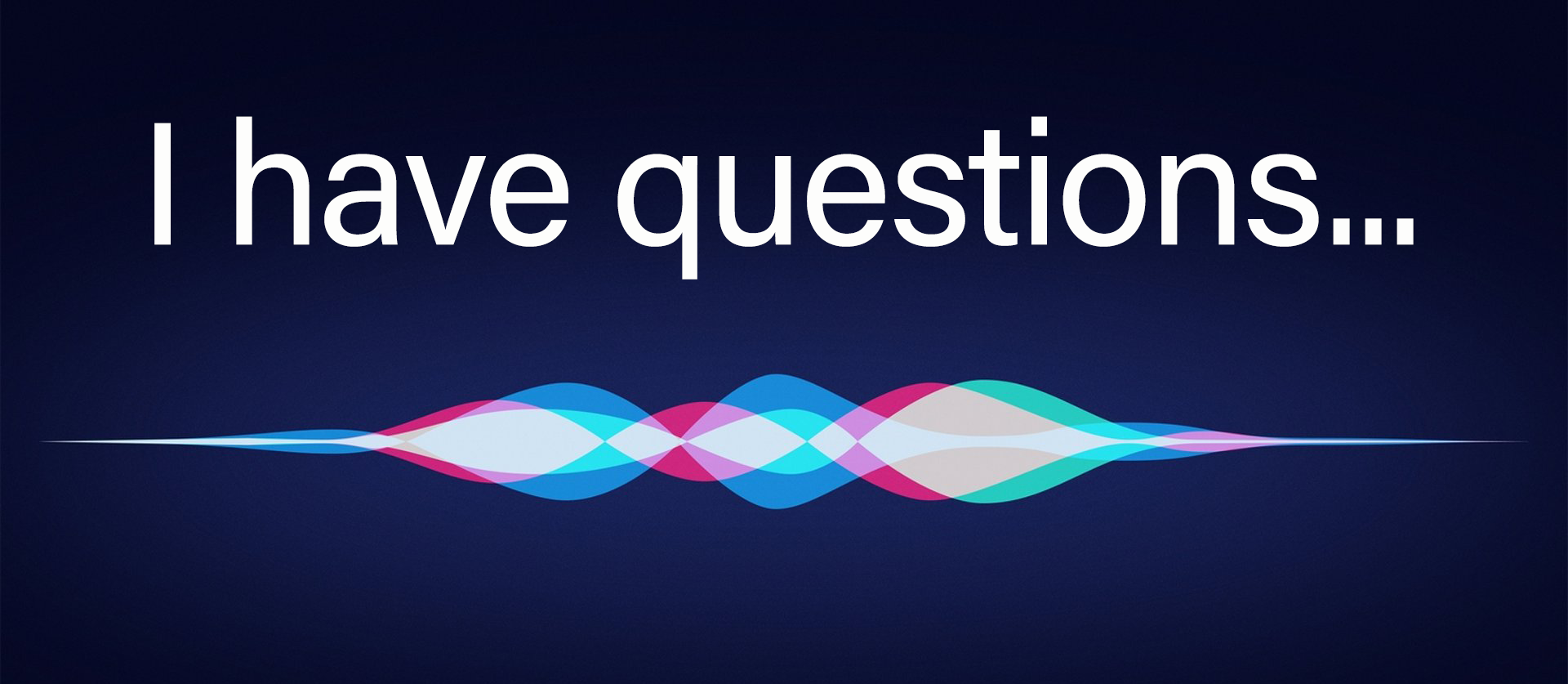 “Is There Any Hope?”I Have Questions, part one1 Peter 1:3-71 Peter 1:3-7 (NIV)“Praise be to the God and Father of our Lord Jesus Christ! In his great mercy he has given us new birth into a living hope through the resurrection of Jesus Christ from the dead, 4 and into an inheritance that can never perish, spoil or fade. This inheritance is kept in heaven for you, 5 who through faith are shielded by God’s power until the coming of the salvation that is ready to be revealed in the last time.6 In all this you greatly rejoice, though now for a little while you may have had to suffer grief in all kinds of trials. 7 These have come so that the proven genuineness of your faith—of greater worth than gold, which perishes even though refined by fire—may result in praise, glory and honor when Jesus Christ is revealed.”We have a __________, __________ hope because of the __________ of Christ (vv. 3-5).An eternal hope __________ us through our __________ (vv. 3-4).“No eye has seen, no ear has heard, and no mind has imagined what God has prepared for those who love him.” 1 Corinthians 2:9 (NLT)“Command those who are rich in this present world not to be arrogant nor to put their hope in wealth, which is so uncertain, but to put their hope in God, who richly provides us with everything for our enjoyment.” 1 Timothy 6:17 (NIV)“Why, my soul, are you downcast? Why so disturbed within me? Put your hope in God.” Psalm 43:5 (NIV)When you have an eternal hope, you have more _______-______ hopes.“We have this hope as an anchor for the soul, firm and secure.” Hebrews 6:19 (NIV)Our hope isn’t based on our __________, it’s based on God’s __________.“It is by grace you have been saved, through faith—and this is not from yourselves, it is the gift of God— 9 not by works, so that no one can boast.” Ephesians 2:8-9 (NIV)“But when the kindness and love of God our Savior appeared,5 he saved us, not because of righteous things we had done, but because of his mercy.” Titus 3:4-5 (NIV)“I am the resurrection and the life. Whoever who believes in me will live,even though he dies.” John 11:25 (NIV ‘84)“I consider that our present sufferings are not worth comparing with the glory that will be revealed in us.” Romans 8:18 (NIV)“Set your minds on things above, not on earthly things.” Colossians 3:2 (NIV)Our hope isn’t an __________ from ______, but God’s __________ from pain that would __________ us spiritually (vv. 5-7). “We wait for the blessed hope—the appearing of the glory of our great God and Savior, Jesus Christ.” Titus 2:13 (NIV)